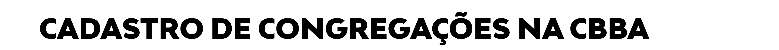 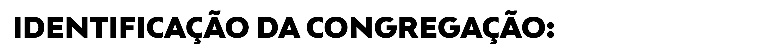 Nome da Congregação: _______________________________________________________________________________________Endereço: __________________________________________________________________________________________________Bairro: _______________________________________ Cidade: _______________________________________________________CEP: ________________________________________ CNPJ da Igreja-mãe ou CPF do líder da congregação: _______________________________________________________________Localização da Congregação			Área: 		(    ) Urbana		(    ) Suburbana		(    ) RuralTelefone: (    )__________________________________		Celular: (    )________________________________________Site: _________________________________________ E-mail: _______________________________________________________Fundada em: _____/_____/_________			Com ________ membros		    Com: ___________ congregadosIgreja-mãe: _________________________________________________________________________________________________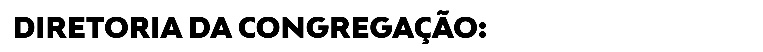 Presidente:Secretário(a):Tesoureiro(a):Líder de Evangelismo (Missões):Líder da EBD: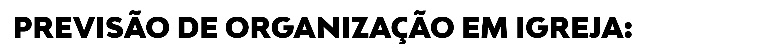 Data prevista: _____/_____/________Local: ________________________________________________________________________	         Data: _____/_____/_________Assinatura do Presidente: ________________________________________________________Assinatura do Secretário(a): ______________________________________________________